内　容：①エダマメ収穫　②サツマイモ区画除草　③ナス、トマト収穫栽培管理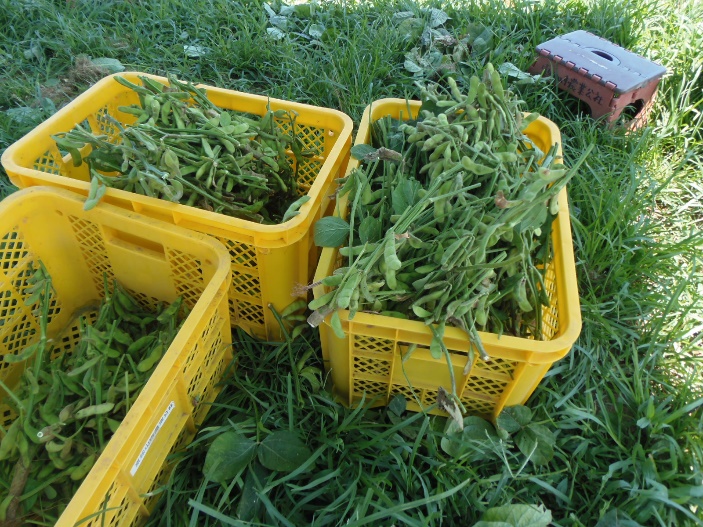 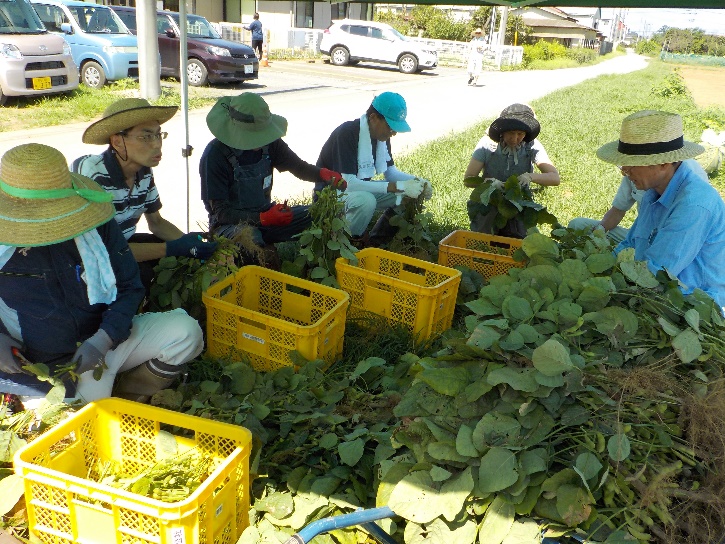 エダマメ収穫①５月１４日に直播したエダマメの収穫です。エダマメ収穫②葉と根を切って選別します。（うーーーん、虫が多い．．．）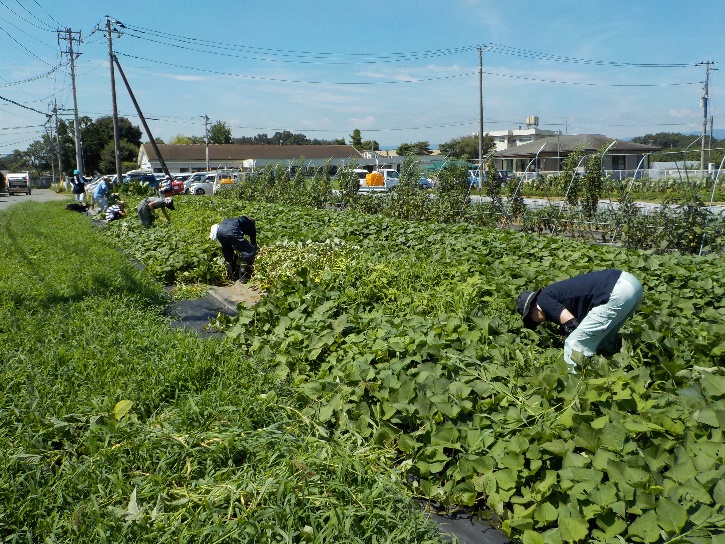 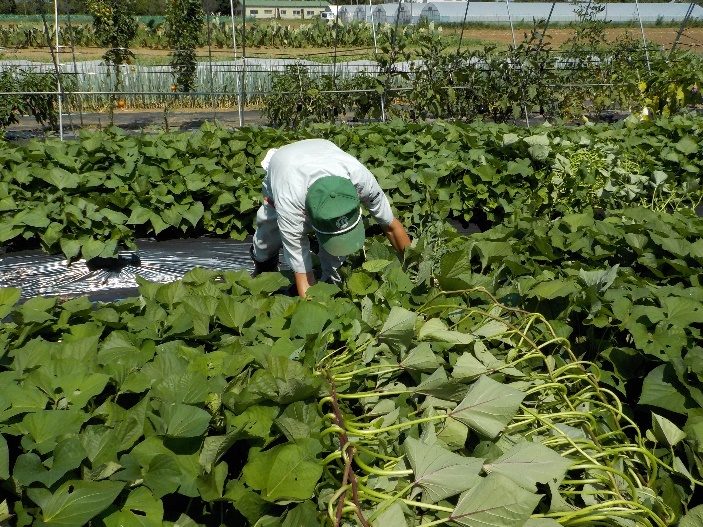 サツマイモ区画除草①マルチを敷いていない「紅あずま」の区画の除草をします。この時期になるとマルチ栽培がいかに有効か実感します。サツマイモ区画除草②除草後は、一時的に受光態勢がやや悪くなります。